TRABAJO PRACTICO DE CONTABILIDA Nº4PROFESOR : SANCHEZ FEDERICOCURSO Y DIVISION: 4º ATEMA : BIENES DE USOFECHA LIMITE DE ENTREGA: 3/07/20.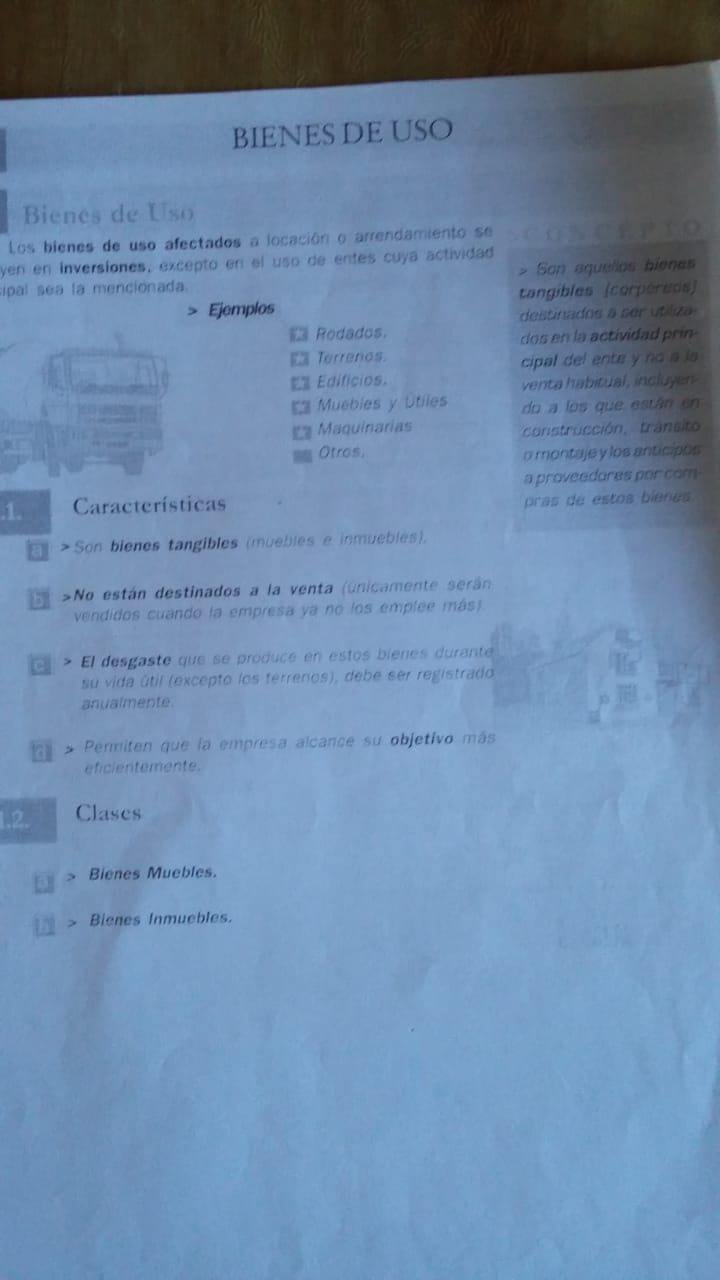 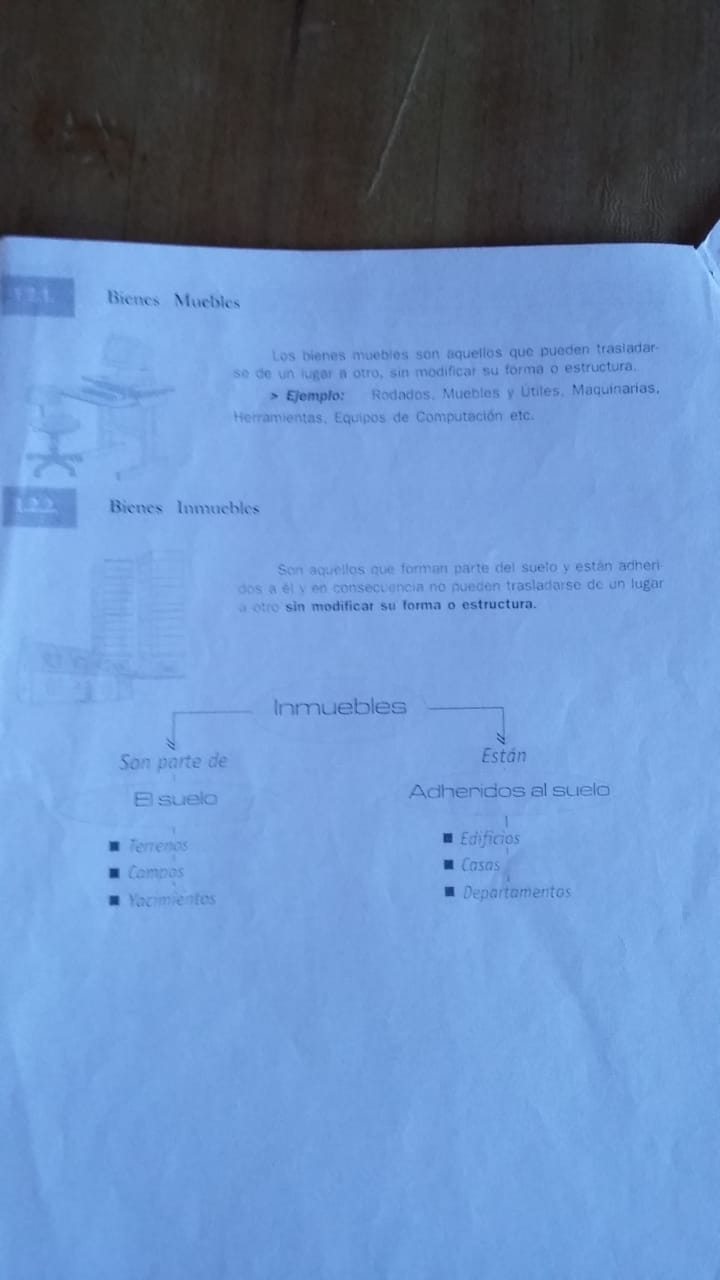 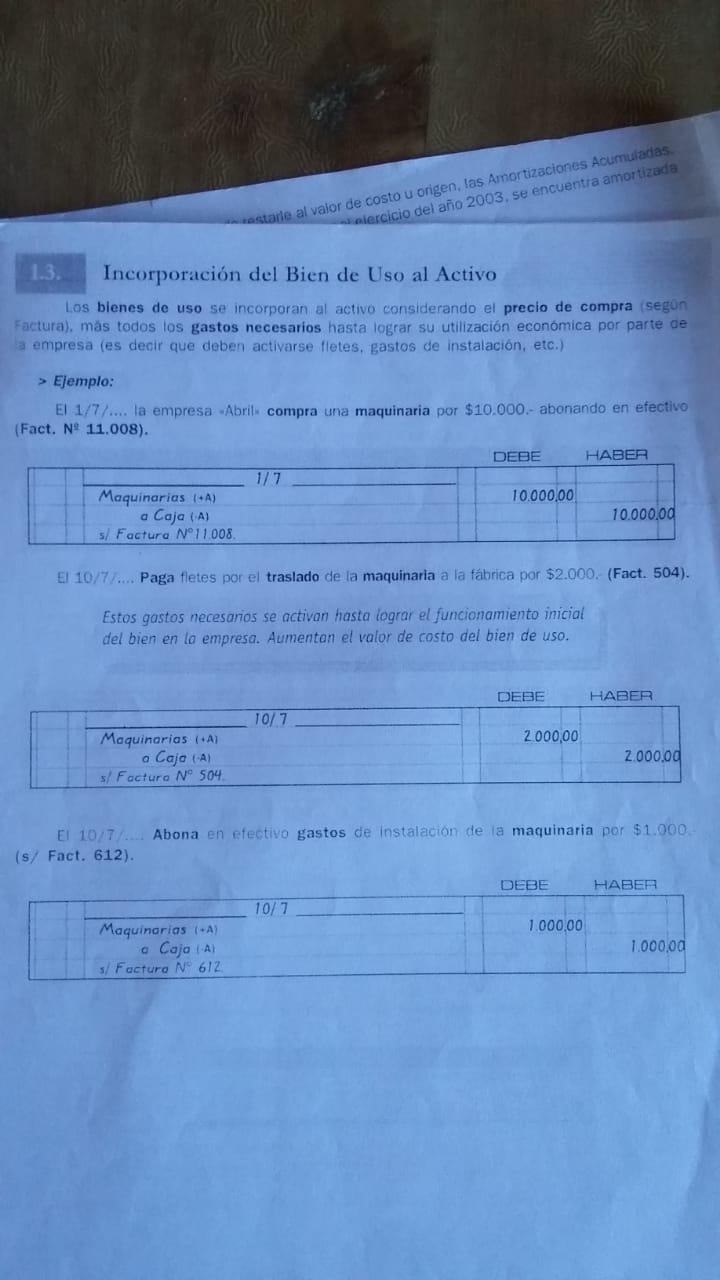 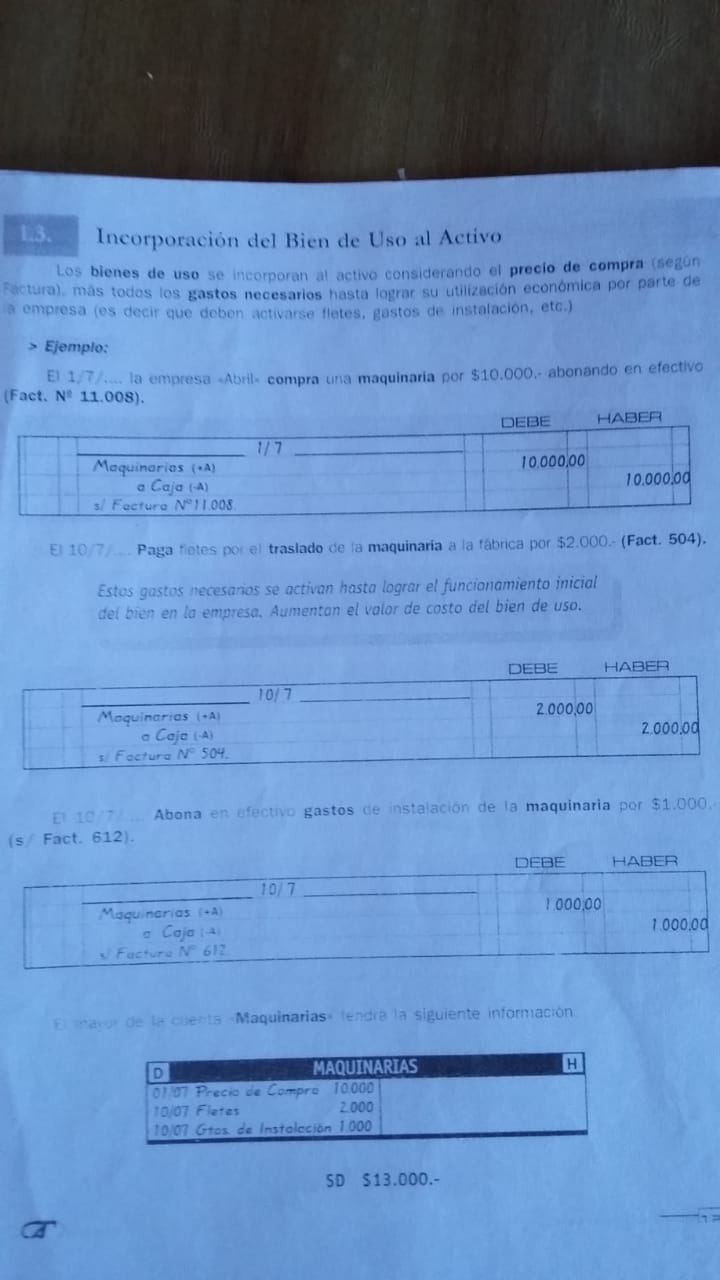 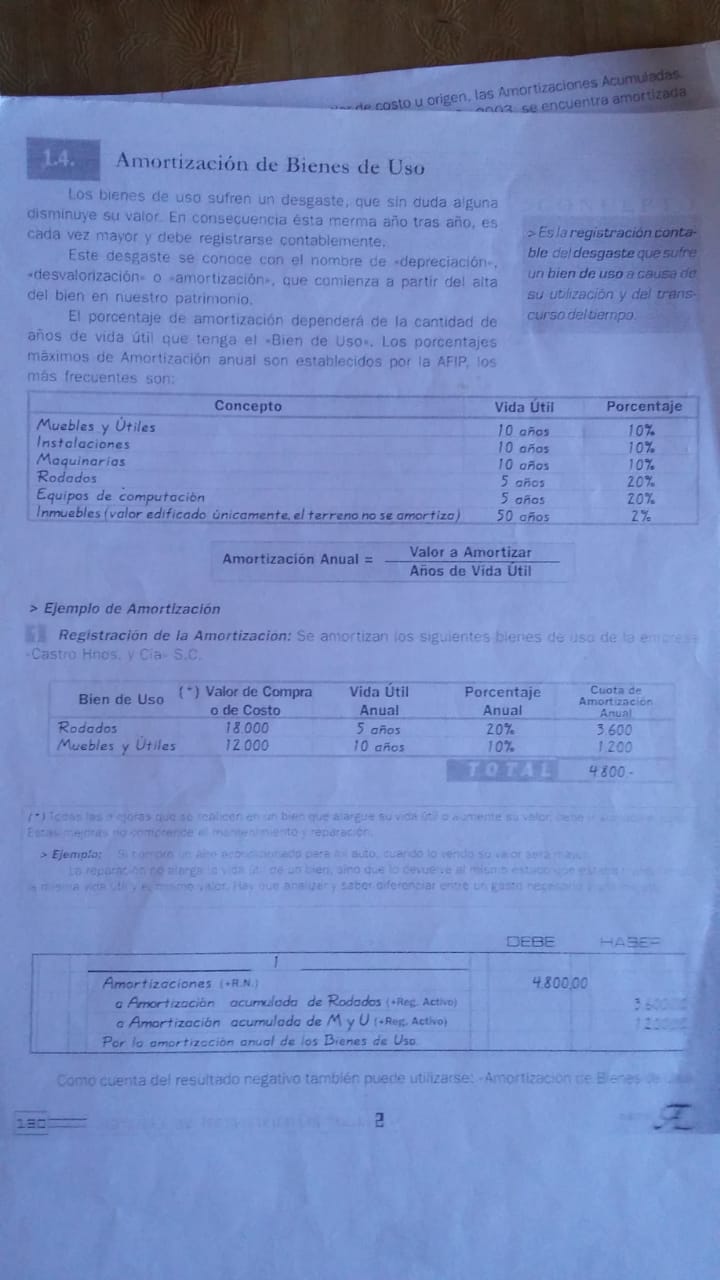 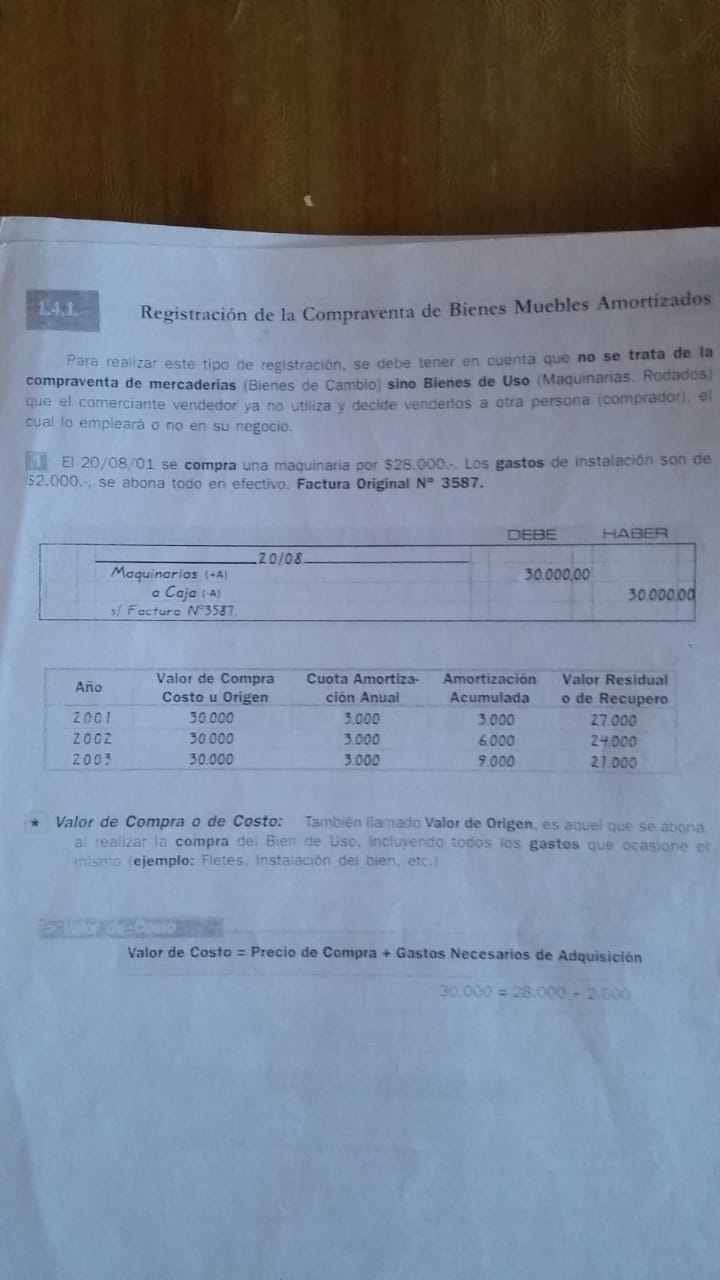 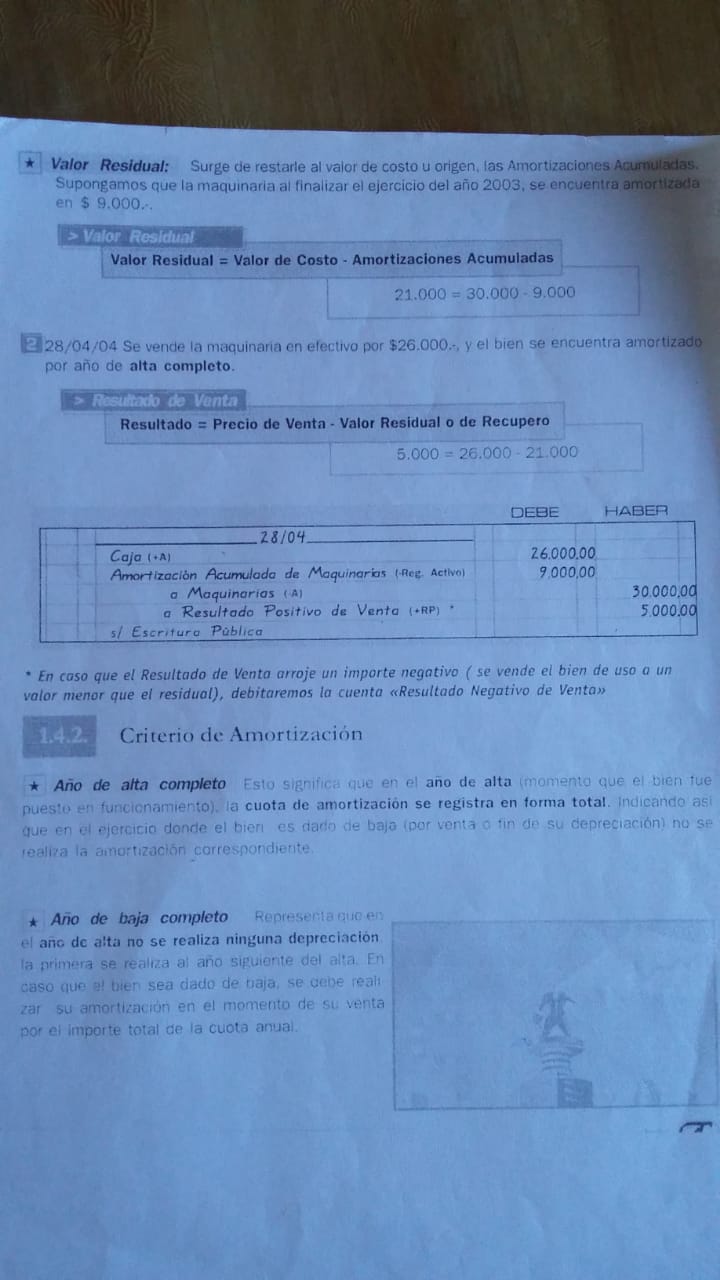 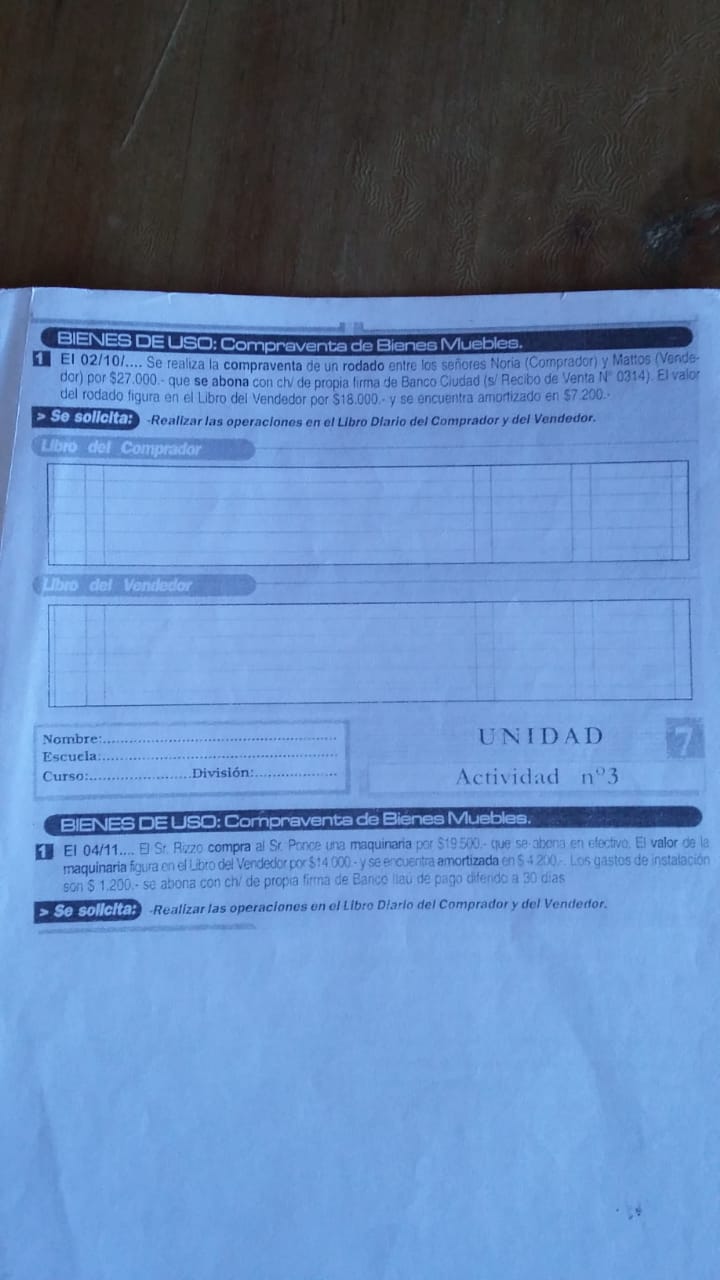 